ΘΕΜΑ: Βεβαίωση κίνησης για μετάβαση από και προς την εργασίαΚατ΄εφαρμογή των κείμενων διατάξεων περί περιορισμού της κυκλοφορίας των πολιτών προς αντιμετώπιση του κινδύνου διάδοσης του κορωνοϊού COVID-19, βεβαιώνονται για το σκοπό της μετάβασης από και προς την εργασία τα κάτωθι στοιχεία για τον …………………………………. (συμπληρώνεται κατά περίπτωση):Στοιχεία ταυτότητας και μετακίνησης:  Ωράριο Εργασίας ανά ημέρα:Υποχρεωτικές ή έκτακτες μετακινήσεις που απορρέουν από τη φύση των καθηκόντων του ως άνω προσώπου κατά τη διάρκεια της απασχόλησής του: ………….…………………………………………………………………………………………………………………….…………..Χρονικό διάστημα ισχύος της βεβαίωσης: Από ………….. έως …………………….. (η χρονική διάρκεια ισχύος της παρούσας βεβαίωσης δεν δύναται να υπερβεί τις 30-11-2020) ΥΠΟΓΡΑΦΗ ΑΡΜΟΔΙΟΥ ΟΡΓΑΝΟΥ,ΣΤΡΟΓΓΥΛΗ ΣΦΡΑΓΙΔΑ Ομότιμοι ΚαθηγητέςΔιδάσκοντες μέσω ΕΣΠΑ Νέων ΕπιστημόνωνΥποψήφιοι ΔιδάκτορεςΜεταδιδακτορικοί ΕρευνητέςΑποσπασμένοι Εκπαιδευτικοί Α’/θμιας & Β’Β’/θμιας ΕκπαίδευσηςΑκαδημαϊκοί Υπότροφοι 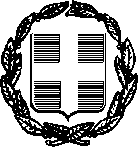 ΕΛΛΗΝΙΚΗ ΔΗΜΟΚΡΑΤΙΑ                        ΠΑΝΕΠΙΣΤΗΜΙΟ ΔΥΤΙΚΗΣ ΑΤΤΙΚΗΣΣΧΟΛΗ………………………………………………………………….ΤΜΗΜΑ………………………………………………………………..ΠΑΝΕΠΙΣΤΗΜΙΟΥΠΟΛΗ…………………………………………Ταχ. Δ/νση : ……………………………..Πληροφορίες: ………………………….Τηλέφωνο:……………………………….Email: ……………………………………….Αιγάλεω,ΟΝΟΜΑΤΕΠΩΝΥΜΟ:ΠΑΤΡΩΝΥΜΟ:Α.Δ.Τ. ή ΔΙΑΒΑΤΗΡΙΟΥ:ΤΟΠΟΣ ΚΑΤΟΙΚΙΑΣΤΑΧΥΔΡΟΜΙΚΗ Δ/ΝΣΗ:ΤΟΠΟΣ ΕΡΓΑΣΙΑΣ:ΤΑΧΥΔΡΟΜΙΚΗ Δ/ΝΣΗ:ΗΜΕΡΑ ΕΒΔΟΜΑΔΑΣΩΡΑ ΠΡΟΣΕΛΕΥΣΗΣΩΡΑ ΑΠΟΧΩΡΗΣΗΣΔΕΥΤΕΡΑ:ΤΡΙΤΗ:ΤΕΤΑΡΤΗ:ΠΕΜΠΤΗ:ΠΑΡΑΣΚΕΥΗ: